Date:_____________________			Name:____________________________Match the ai pictures and words.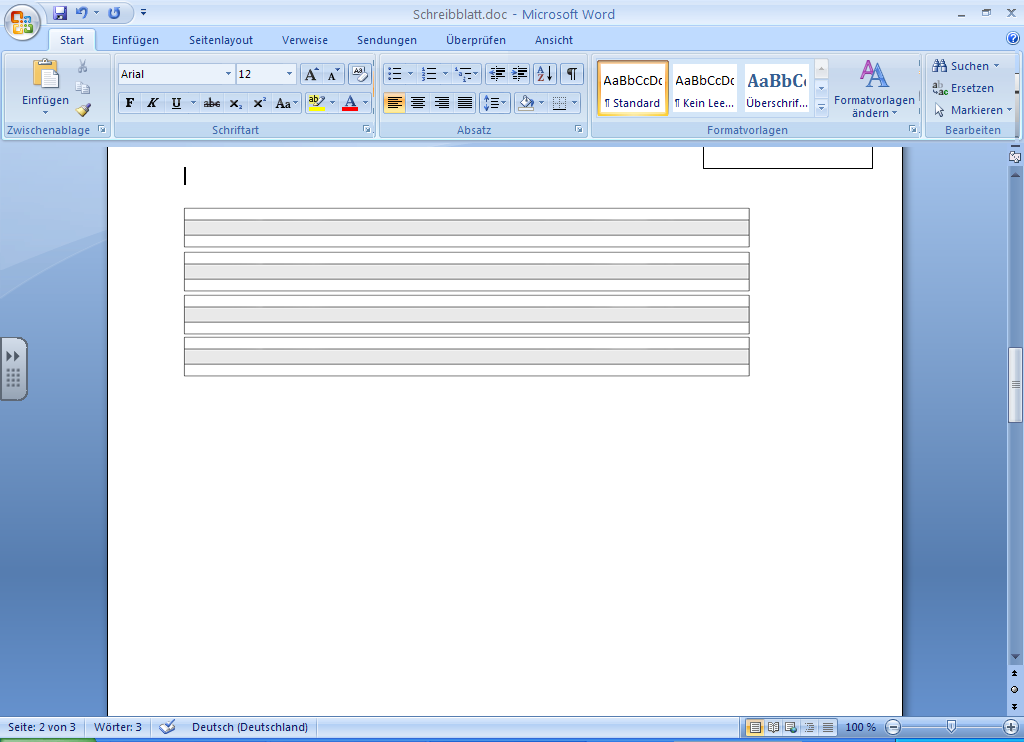 AI Word Search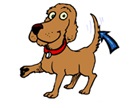 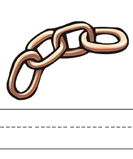 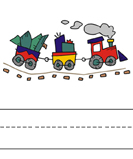 _ _ _ _ _ _ _ _ __ _ _ _ _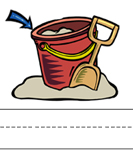 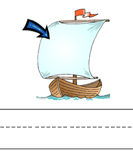 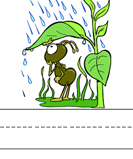 _ _ _ __ _ _ __ _ _ _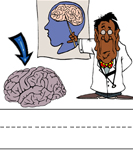 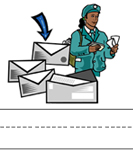 _ _ _ _ __ _ _ _Write the words from the word bank under the correct pictures then find them in the grid below.Word BankWrite the words from the word bank under the correct pictures then find them in the grid below.Word BankWrite the words from the word bank under the correct pictures then find them in the grid below.Word BankWrite the words from the word bank under the correct pictures then find them in the grid below.Word Bankbrainmailraintailchainpailsailtrain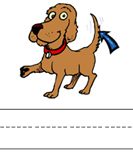 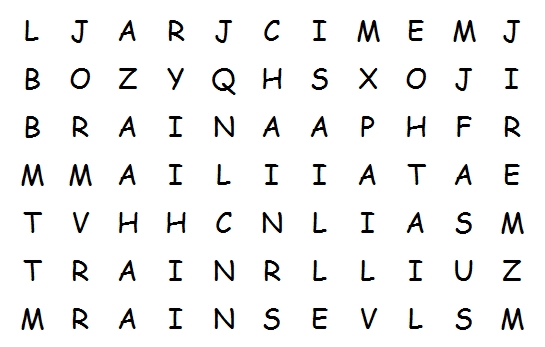 